SREDA, 27. 5. 2020Dragi 6. a,spodaj imate še današnji link za ocenjevanje. Zadnje čase spremljam, da se nekaj osnovnošolcev odloča predstaviti snov svojim sovrstnikom skozi njihove oči. Meni se zdi super ideja, da ne gledate in ne berete stvari samo od svoje učiteljice, ampak da vidite tudi kaj drugega. Danes si boste za ponavljanje in utrjevanje pogledali nekaj posnetkov sedmošolke Lare, ki ob pomoči 10-letne sestrice Taje snema poučne in zabavne filmčke. Njena ideja je: razlôži »slovo na simpl«. Seveda je njuna mamica učiteljica slovenščine, tako da vse skupaj poteka tudi pod njenim budnim očesom  Danes bomo pokukali v besedne vrste:Prvi posnetek je o glagolu:https://www.youtube.com/watch?v=yB8cYyG6pHYPotem pa nedoločnik:https://www.youtube.com/watch?v=6-ibm0e-7ncIn … Namenilnik, kajne? https://www.youtube.com/watch?v=6tHWDcC7YyU Za zaključek, ko komaj odštevate, da bo konec, pa si poglejmo še števnike:https://www.youtube.com/watch?v=Vv2r0OiIOZc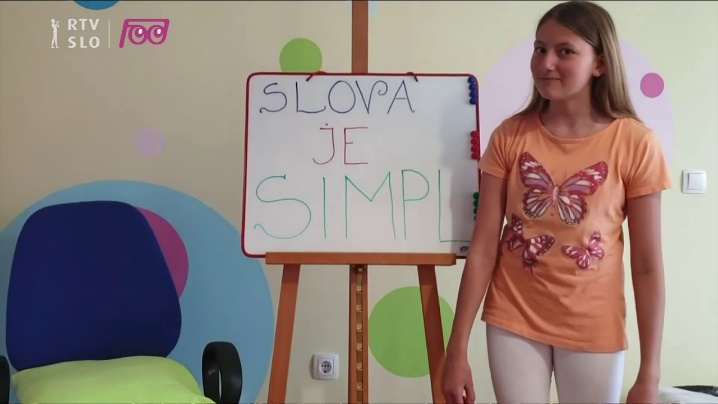 Ne pozabite mi poslati še svoje junaške zgodbe! Link do ocenjevanja:Sreda, 27. majUrša Prša is inviting you to a scheduled Zoom meeting.Topic: SLJ 6. a (Škufca, šporn, Tramte)Time: May 27, 2020 09:00 AM Belgrade, Bratislava, LjubljanaJoin Zoom Meetinghttps://us04web.zoom.us/j/73724390093?pwd=SGFzL0Q1M2J3ZlNjeHZZb2o3VWpldz09Meeting ID: 737 2439 0093Password: 8Siqe3Pozdravček od učiteljice! 